Ficha de inscrição no Programa de Pós-Graduação Epidemiologia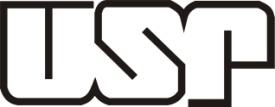 UNIVERSIDADE DE SÃO PAULO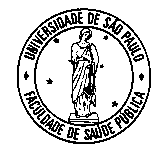 FACULDADE DE SAÚDE PÚBLICAPÓS-GRADUAÇÃOCOLE AQUI SUA FOTO 3X4RECENTECOM FUNDO BRANCO1. Dados Pessoais 1. Dados Pessoais 1. Dados Pessoais 1. Dados Pessoais 1. Dados Pessoais 1. Dados Pessoais Nome completo: Nome completo: Nome completo: Nome completo: Nome completo: Nome completo: Data de nascimento: Data de nascimento: Data de nascimento: Sexo: CPF: CPF: Endereço (logradouro/número/complemento): Endereço (logradouro/número/complemento): Endereço (logradouro/número/complemento): Endereço (logradouro/número/complemento): Endereço (logradouro/número/complemento): Endereço (logradouro/número/complemento): Bairro: Bairro: Cidade/Estado/País: Cidade/Estado/País: Cidade/Estado/País: Cidade/Estado/País: CEP: Telefone Residencial: (  )Telefone Residencial: (  )Telefone Residencial: (  )Telefone Residencial: (  )Celular: (  ) Telefone Comercial: (  ) Telefone Comercial: (  ) Telefone Comercial: (  ) E-mail: E-mail: E-mail: 2. Formação AcadêmicaGraduação em: Instituição da Graduação: Data de obtenção do título: Programa de Pós-Graduação (Curso: Mestrado/Doutorado) em: Instituição do Curso: Data de obtenção do título: 3. Atividade Profissional3. Atividade ProfissionalEmpresa/Entidade onde trabalha: Empresa/Entidade onde trabalha: Endereço: Endereço: Cidade/Estado/País: Telefone: (  ) Função que exerce atualmente: Função que exerce atualmente: Outras atividades: Outras atividades: 4. Candidato ao: Curso Doutorado a qualquer tempo - Fluxo ContínuoLinha de Pesquisa: 5. Título do Pré-Projeto de Pesquisa apresentado para seleção: